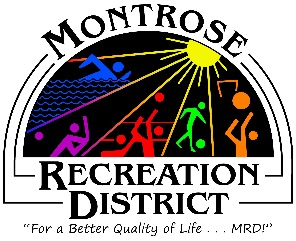 Master Plan Meeting Growth CommitteeWednesday, May 27, 2021 at 2:00pm  Montrose Community Recreation Center16350 Woodgate Road Montrose CO 81401Status/Update Progress report of plan to dateMonthly formal report to elected officials – will publish following this meetingFocus GroupsLogistics review Debrief of themes, data collectionVirtual Public MeetingsLogistics reviewDebrief of themes, data collection On ground Site AssessmentLogan SimpsonPublic EngagementFuture engagementWebsite: Makemymontrose.com to watch presentationStatistically Valid and Online survey – more comprehensiveHAPPiFEETFUNC FestIntercept surveys – refine questions, determine logisticsPotential for Citizen Advisory (Super Focus) GroupMRD Growth Committee – prepare for fallNext MeetingsProposed: Thursday May 27 at 2pmThursday, June 17 at 2pmThursday, July 15 at 2pm Montrose Community Recreation Center16350 Woodgate Road Montrose CO 81401MY NOTES: 